Тема « Истинность и ложность высказываний»Задание: Посмотреть презентацию «Истинность и ложность в информатике и логике» (повторение).Скачать данный файл на компьютер и выполнить задания.Задание 1: Определить истинность/ложность каждого высказывания.Рядом с каждым высказыванием подписать: ИСТИНА или ЛОЖЬ.Все числа –чётные?	Москва-столица России?	Все квадраты –прямоугольники?		Все прямоугольники – квадраты?		5+7=13?16 – это однозначное число?Мальчик может нарисовать дерево?Дерево может нарисовать мальчика?Все животные-это медведи?Все медведи – это животные?Задание 2: По картинкам определить истинность/ложность каждого высказывания. Рядом с каждым высказыванием подписать: ИСТИНА или ЛОЖЬ:Все растения на фото – цветы? 	У всех деревьев на фото есть плоды?	Среди растений на фото есть цветы?	Среди растений на фото есть хвойное дерево?	Некоторые растения на фото – деревья?	Задание 3: Составить истинные высказывания из набора слов (1-2 высказывания).Необязательно использовать все слова.  В неделе, февраль, 7 дней, зимний месяц, среда, килограмм, единица массы, рыба, осенний месяц, сегодня.Ваш ответ: Задание 4: 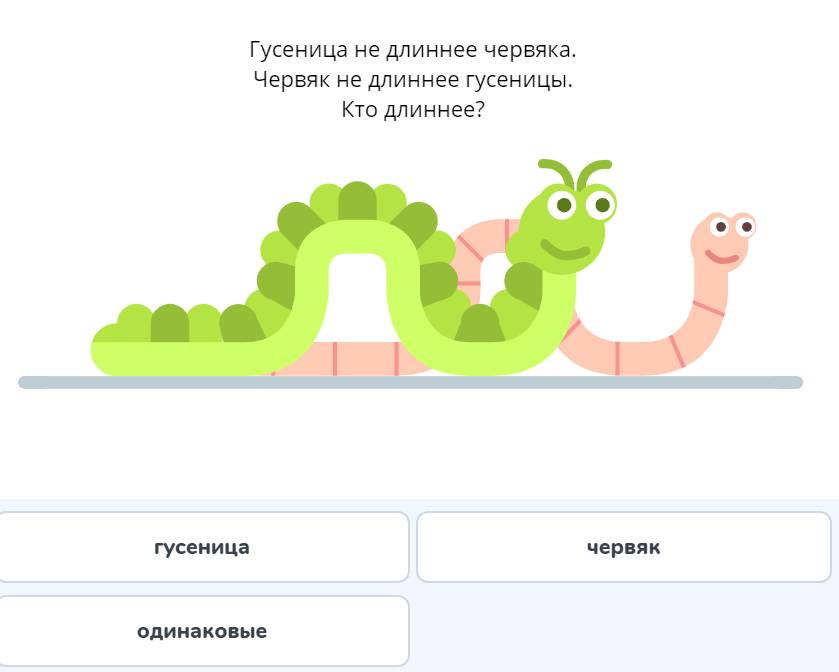 Ваш ответ: 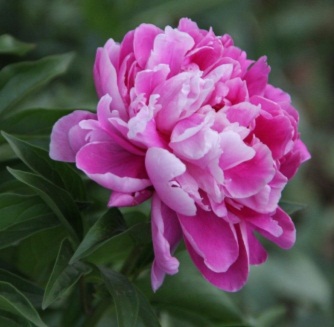 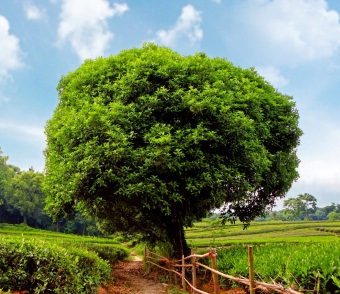 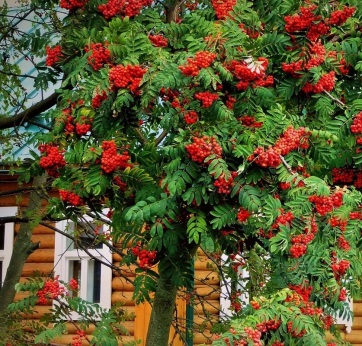 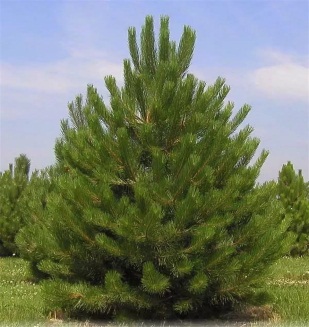 